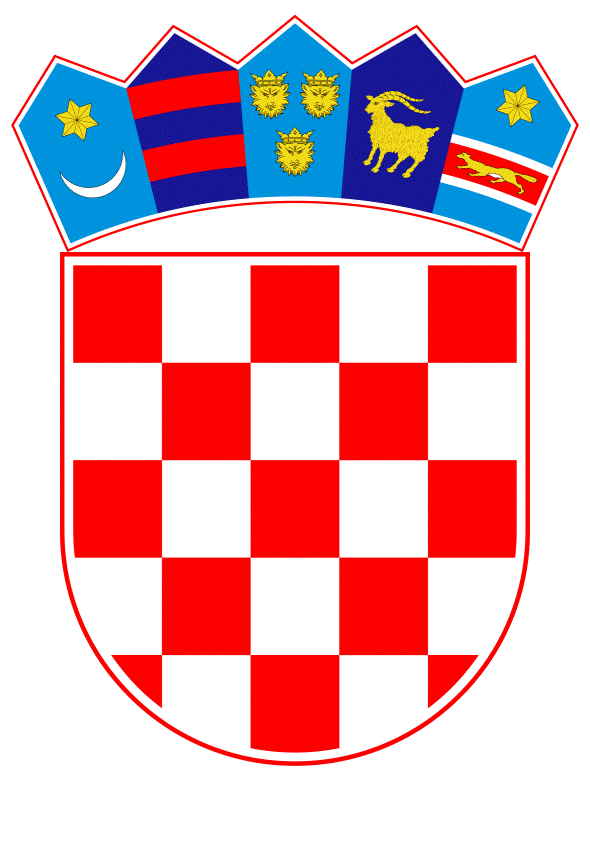 VLADA REPUBLIKE HRVATSKEZagreb, 30. travnja 2020._________________________________________________________________________________________________________________________________________________________________________________________________________________________________Banski dvori | Trg Sv. Marka 2  | 10000 Zagreb | tel. 01 4569 222 | vlada.gov.hrPrijedlog  	Na temelju članka 31. stavka 3. Zakona o Vladi Republike Hrvatske (Narodne novine, br. 150/11, 119/14, 93/16 i 116/18), Vlada Republike Hrvatske je na sjednici održanoj _______________________ 2020. godine donijela  Z A K L J U Č A K Prihvaća se Peto i šesto periodično izvješće Republike Hrvatske prema Konvenciji o pravima djeteta Ujedinjenih naroda, u tekstu koji je Vladi Republike Hrvatske dostavilo Ministarstvo za demografiju, obitelj, mlade i socijalnu politiku aktom, klase: 022-03/18-02/182, urbroja: 519-03-2-1-2/2-20-124, od 14. travnja 2020. godine. Zadužuje se Ministarstvo za demografiju, obitelj, mlade i socijalnu politiku da Izvješće iz točke 1. ovoga Zaključka, u prijevodu na engleski jezik, dostavi Odboru za prava djeteta Ujedinjenih naroda u Ženevi, putem Ministarstva vanjskih i europskih poslova.Zadužuje se Ministarstvo za demografiju, obitelj, mlade i socijalnu politiku da o ovome Zaključku izvijesti nadležna tijela, nositelje izrade Izvješća iz točke 1. ovoga Zaključka.Klasa: Urbroj: Zagreb, PREDSJEDNIKmr. sc. Andrej PlenkovićOBRAZLOŽENJESukladno Konvenciji o pravima djeteta Ujedinjenih naroda, Republika Hrvatska kao država stranka, prema članku 44. stavku 1. točki b), obvezna je Odboru za prava djeteta Ujedinjenih naroda podnositi periodična izvješća o stanju prava djeteta, odnosno usvojenim mjerama kojima se ispunjavaju Konvencijom priznata prava, kao i o napretku koji je postignut u uživanju tih prava.Prethodno, Treće i četvrto periodično izvješće Republike Hrvatske prema Konvenciji o pravima djeteta Ujedinjenih naroda, Republika Hrvatska podnijela je 2010. godine, za razdoblje od lipnja 2004. do prosinca 2010. godine. Odbor za prava djeteta Ujedinjenih naroda je nakon razmatranja izvješća (CRC/C/HRV/3-4), dostavio Republici Hrvatskoj Popis pitanja (CRC/C/HRV/Q/3-4/Add.1) te je, po zaprimanju pisanih odgovora Republike Hrvatske, na sjednici 19. rujna 2014. godine usvojio Zaključne primjedbe kojima pozdravlja podnošenje izvješća (CRC/C/HRV/3-4). Time je Republika Hrvatska u prethodnom izvještavanju prema Konvenciji o pravima djeteta obuhvatila razdoblje od 2010. do 2014. godine. Nastavno na dosadašnje izvještavanje, Republika Hrvatska sada podnosi Peto i šesto periodično izvješće Republike Hrvatske prema Konvenciji o pravima djeteta Ujedinjenih naroda u formi koja sadrži odgovore na „Popis pitanja prije podnošenja objedinjenog petog i šestog periodičnog izvješća Hrvatske (CRC/C/HRV/QPR/5-6)“, od 8. lipnja 2018. godine, a koji je upućen Republici Hrvatskoj od strane Odbora za prava djeteta Ujedinjenih naroda. 1. Izvješće obuhvaća razdoblje od 2014. do kraja 2018. godine, uključujući najznačajnije podatke do njegovog podnošenja.Ministarstvo za demografiju, obitelj, mlade i socijalnu politiku osnovalo je Radnu skupinu za izradu Izvješća i koordiniralo je prikupljanje podataka temeljem kojeg je sastavljeno Izvješće. U Radnu skupinu uključeni su predstavnici Ministarstva unutarnjih poslova, Ministarstva pravosuđa, Ministarstva znanosti i obrazovanja, Ministarstva zdravstva, Ministarstva kulture, Ministarstva mora, prometa i infrastrukture, Ministarstva obrane, Ministarstva financija, Ministarstva uprave, Ministarstva vanjskih i europskih poslova, Ministarstva za demografiju, obitelj, mlade i socijalnu politiku, Državnog zavoda za statistiku, Središnjeg državnog ureda za šport, Ureda za ljudska prava i prava nacionalnih manjina te Ureda za suzbijanje zlouporabe droga.Za prijevod Petog i šestog periodičnog izvješća Republike Hrvatske prema Konvenciji o pravima djeteta Ujedinjenih naroda s hrvatskog jezika na engleski jezik zaduženo je Ministarstvo za demografiju, obitelj, mlade i socijalnu politiku, a za podnošenje Odboru za prava djeteta Ujedinjenih naroda Ministarstvo vanjskih i europskih poslova.Provedba ovoga Zaključka ne iziskuje sredstva iz Državnog proračuna Republike Hrvatske.Predlagatelj:Ministarstvo za demografiju, obitelj, mlade i socijalnu politikuPredmet:Prijedlog zaključka o prihvaćanju Petog i šestog periodičnog izvješća Republike Hrvatske prema Konvenciji o pravima djeteta Ujedinjenih naroda 